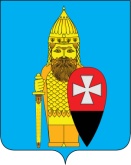 АДМИНИСТРАЦИЯПОСЕЛЕНИЯ ВОРОНОВСКОЕ В ГОРОДЕ МОСКВЕПОСТАНОВЛЕНИЕ06.12.2019г. № 93О запрете запуска пиротехнических изделий на территории поселения Вороновское в период празднования Новогодних и Рождественских праздников в 2020 годуНа основании Федерального закона от 21.12.1994г. № 68-ФЗ «О защите населения и территорий от чрезвычайных ситуаций природного и техногенного характера», в целях обеспечения пожарной безопасности, в связи с отсутствием на территории поселения Вороновское специализированных площадок, предназначенных для запуска пиротехнических изделий, администрация поселения Вороновское постановляет:1. Запретить запуск пиротехнических изделий на территории поселения Вороновское в период празднования Новогодних и Рождественских праздников в 2020 году.2. Разместить настоящее постановление на официальном сайте администрации поселения Вороновское в информационно – телекоммуникационной сети «Интернет».3. Контроль за исполнением настоящего постановления возложить на заместителя главы администрации поселения Вороновское Тавлеева А.В.И. о. главы администрациипоселения Вороновское                                                                   А.В. Тавлеев